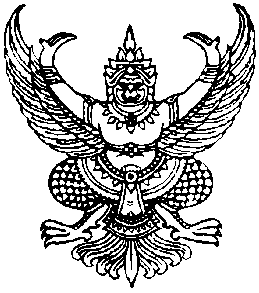 ประกาศองค์การบริหารส่วนตำบลกำแพงเซาเรื่อง  ประกาศสรุปผลการดำเนินการจัดซื้อจัดจ้างในรอบเดือน  มกราคม  พ.ศ.  2563--------------------------------	อาศัยอำนาจตามความในข้อ 1 และข้อ 2 แห่งประกาศคณะกรรมการข้อมูลข่าวสารของทางราชการ เรื่องกำหนดให้ข้อมูลข่าวสารเกี่ยวกับผลการพิจารณาการจัดซื้อจัดจ้างของหน่วยงานของรัฐเป็นข้อมูลข่าวสารที่ต้องจัดไว้ให้ประชาชนตรวจดูได้ตามมาตรา  9(8) แห่งพระราชบัญญัติข้อมูลข่าวสารของทางราชการ พ.ศ.  2540  โดยคณะกรรมการข้อมูลข่าวสารของทางราชการ ได้กำหนดให้หน่วยงานของรัฐจัดทำสรุปผลการพิจารณาการจัดซื้อจัดจ้างของหน่วยงานของรัฐเป็นรายเดือนทุก ๆ เดือน โดยให้มีรายละเอียดเกี่ยวกับงานที่จัดซื้อจัดจ้าง วงเงินงบประมาณ วิธีซื้อหรือจ้าง รายชื่อผู้เข้าเสนอราคาและราคาที่เสนอ ผู้ได้รับการคัดเลือกและราคา และเหตุผลที่คัดเลือกผู้เสนอราคารายนั้นโดยสรุป เพื่อเป็นดรรชนีสำหรับการตรวจดูของประชาชน ดังนั้นเพื่อปฏิบัติตามประกาศดังกล่าวและเพื่อให้การจัดซื้อจัดจ้างเป็นไปด้วยความโปร่งใสแลตรวจสอบ ได้องค์การบริหารส่วนตำบลกำแพงเซา    จึงขอประกาศสรุปผลการดำเนินการจัดซื้อจัดจ้างในรอบเดือน  มกราคม 2563 ให้ประชาชนได้ทราบโดยทั่วกัน รายละเอียดตามแบบ สขร.1 แนบท้ายประกาศนี้		ทั้งนี้ ตั้งแต่วันที่    11 กุมภาพันธ์  พ.ศ. 2563 เป็นต้นไป			ประกาศ   วันที่   11  กุมภาพันธ์  พ.ศ. 2563ไพเราะ  เอียดบัว(นางสาวไพเราะ     เอียดบัว) นายกองค์การบริหารส่วนตำบลกำแพงเซางบหน้าสรุปผลการพิจารณาการจัดซื้อจัดจ้างของ อบจ./เทศบาล/อบต.      กำแพงเซา	         ประจำเดือน	มกราคม  2563ได้นำข้อมูลเกี่ยวกับการจัดซื้อจัดจ้างตามแบบ สขร.1 (ประจำเดือน  	มกราคม 2563  )               เผยแพร่  เมื่อวันที่  กุมภาพันธ์  2563   โดยวิธี        ติดประกาศ,ประชาสัมพันธ์ทางเว็บไซต์ (www.kampangsao.go.th)	                 ไม่ได้นำข้อมูลเกี่ยวกับการจัดซื้อจัดจ้างตามแบบ สขร. เผยแพร่ เหตุเพราะ 										(ลงชื่อ)      นางสาวกรชนก  ห่อจันทร์        ผู้รายงาน				(กรชนก  ห่อจันทร์)                                				ตำแหน่ง   นักวิชาการเงินและบัญชี				 วันที่     11  กุมภาพันธ์ 2563แบบ สขร. 1สรุปผลการพิจารณาการจัดซื้อจัดจ้างในรอบเดือน  มกราคม  2563 องค์การบริหารส่วนตำบลกำแพงเซา แบบ สขร. 1สรุปผลการพิจารณาการจัดซื้อจัดจ้างในรอบเดือน  มกราคม  2563 องค์การบริหารส่วนตำบลกำแพงเซา แบบ สขร. 1สรุปผลการพิจารณาการจัดซื้อจัดจ้างในรอบเดือน  มกราคม  2563 องค์การบริหารส่วนตำบลกำแพงเซา แบบ สขร. 1สรุปผลการพิจารณาการจัดซื้อจัดจ้างในรอบเดือน  มกราคม  2563 องค์การบริหารส่วนตำบลกำแพงเซา (ลงชื่อ)      นางสาวกรชนก  ห่อจันทร์        ผู้รายงาน(กรชนก  ห่อจันทร์)                                ตำแหน่ง   นักวิชาการเงินและบัญชีวันที่     11  กุมภาพันธ์  2563ลำดับที่วิธีการจัดซื้อจัดจ้างจำนวนโครงการรวมวงเงินงบประมาณรวมราคากลางรวมราคาที่พิจารณาคัดเลือกวงเงินต่ำหรือสูงกว่าราคากลาง (+สูง) (-ต่ำกว่า)หมายเหตุ1จัดซื้อโดยวิธีเฉพาะเจาะจง328,070.-28,070.-28,070.---2จัดจ้างโดยวิธีเฉพาะเจาะจง155,110,260.-5,110,260.-5,103,860.-(- 6,400)-3จัดซื้อโดยวิธีสอบราคา------4จัดจ้างโดยวิธีสอบราคา------5จัดซื้อโดยวิธีประกวดราคา------6จัดจ้างโดยวิธีประกวดราคา------7จัดซื้อจัดจ้างโดยวิธีพิเศษ------8จัดซื้อจัดจ้างโดยวิธีอิเลคทรอนิกค์------รวม185,138,330.-5,138,330.-5,131,930.-(- 6,400)-ลำดับที่งานจัดซื้อจัดจ้างวงเงินงบประมาณ(ราคากลาง)วิธีซื้อ/จ้างการเสนอราคาการเสนอราคาการพิจารณาคัดเลือกการพิจารณาคัดเลือกเหตุผลที่คัดเลือกโดยสังเขปลำดับที่งานจัดซื้อจัดจ้างวงเงินงบประมาณ(ราคากลาง)วิธีซื้อ/จ้างผู้เสนอราคาราคาที่เสนอผู้ได้รับคัดเลือกราคาที่เสนอเหตุผลที่คัดเลือกโดยสังเขป1จ้างเหมาก่อสร้างทางเท้าตลาดสดพร้อมรางน้ำรูปตัววี266,000.-เฉพาะเจาะจงหจก.ประกอบกิจคอนกรีต265,500.-หจก.ประกอบกิจคอนกรีต265,500.-เป็นผู้เสนอราคาที่มีคุณสมบัติถูกต้องตามเงื่อนไขในเอกสารจัดซื้อ/จ้างซื้อและเสนอราคาไม่เกินวงเงินงบประมาณ2จ้างเหมาโครงการก่อสร้างถนน คสล.สายต้นหว้า หมู่ที่ 8460,000.-เฉพาะเจาะจงหจก.ประกอบกิจคอนกรีต459,500.-หจก.ประกอบกิจคอนกรีต459,500.-เป็นผู้เสนอราคาที่มีคุณสมบัติถูกต้องตามเงื่อนไขในเอกสารจัดซื้อ/จ้างซื้อและเสนอราคาไม่เกินวงเงินงบประมาณ3จ้างเหมาโครงการก่อสร้างถนน คสล.สายย่านซื่อลาง หมู่ที่ 3487,900.-เฉพาะเจาะจงหจก.เทพหัสดินก่อสร้าง487,000.-หจก.เทพหัสดินก่อสร้าง487,000.-เป็นผู้เสนอราคาที่มีคุณสมบัติถูกต้องตามเงื่อนไขในเอกสารจัดซื้อ/จ้างซื้อและเสนอราคาไม่เกินวงเงินงบประมาณ4จ้างซ่อมแซมไฟทางสาธารณะภายในตำบลกำแพงเซา39,200.-เฉพาะเจาะจงนายชัยวัฒน์  พุทธพืช39,200.-นายชัยวัฒน์  พุทธพืช39,200.-เป็นผู้เสนอราคาที่มีคุณสมบัติถูกต้องตามเงื่อนไขในเอกสารจัดซื้อ/จ้างซื้อและเสนอราคาไม่เกินวงเงินงบประมาณ5จัดซื้อวัสดุคอมพิวเตอร์2,690.-เฉพาะเจาะจงพรหมคีรีพาณิชย์ คอมฯ2,690.-พรหมคีรีพาณิชย์ คอมฯ2,690.-เป็นผู้เสนอราคาที่มีคุณสมบัติถูกต้องตามเงื่อนไขในเอกสารจัดซื้อ/จ้างซื้อและเสนอราคาไม่เกินวงเงินงบประมาณลำดับที่งานจัดซื้อจัดจ้างวงเงินงบประมาณ(ราคากลาง)วิธีซื้อ/จ้างการเสนอราคาการเสนอราคาการพิจารณาคัดเลือกการพิจารณาคัดเลือกเหตุผลที่คัดเลือกโดยสังเขปลำดับที่งานจัดซื้อจัดจ้างวงเงินงบประมาณ(ราคากลาง)วิธีซื้อ/จ้างผู้เสนอราคาราคาที่เสนอผู้ได้รับคัดเลือกราคาที่เสนอเหตุผลที่คัดเลือกโดยสังเขป6จ้างเหมาบุกเบิกถนนสายหลังบ้านนางสุภัคค์ ชุพรัตน์ หมู่ที่ 1100,000.-เฉพาะเจาะจงนายเมธี  สุทธจิตต์100,000.-นายเมธี  สุทธจิตต์100,000.-เป็นผู้เสนอราคาที่มีคุณสมบัติถูกต้องตามเงื่อนไขในเอกสารจัดซื้อ/จ้างซื้อและเสนอราคาไม่เกินวงเงินงบประมาณ7จัดซื้อวัสดุสำนักงาน16,720.-เฉพาะเจาะจงนางพิทยา  หนูเอียด16,720.-นางพิทยา  หนูเอียด16,720.-เป็นผู้เสนอราคาที่มีคุณสมบัติถูกต้องตามเงื่อนไขในเอกสารจัดซื้อ/จ้างซื้อและเสนอราคาไม่เกินวงเงินงบประมาณ8จัดซื้อวัสดุคอมพิวเตอร์8,660.-เฉพาะเจาะจงพรหมคีรีพาณิชย์ คอมฯ8,660.-พรหมคีรีพาณิชย์ คอมฯ8,660.-เป็นผู้เสนอราคาที่มีคุณสมบัติถูกต้องตามเงื่อนไขในเอกสารจัดซื้อ/จ้างซื้อและเสนอราคาไม่เกินวงเงินงบประมาณ9จ้างเหมาซ่อมเครื่องพิมพ์1,790.-เฉพาะเจาะจงพรหมคีรีพาณิชย์ คอมฯ1,790.-พรหมคีรีพาณิชย์ คอมฯ1,790.-เป็นผู้เสนอราคาที่มีคุณสมบัติถูกต้องตามเงื่อนไขในเอกสารจัดซื้อ/จ้างซื้อและเสนอราคาไม่เกินวงเงินงบประมาณ10จ้างเหมาซ่อมแซมรถจักรยานยนต์ หมายเลขทะเบียน 1 กต 7694 นศ 870.-เฉพาะเจาะจงน.ส.กนกรัตน์  เทพส่ง870.-น.ส.กนกรัตน์  เทพส่ง870.-เป็นผู้เสนอราคาที่มีคุณสมบัติถูกต้องตามเงื่อนไขในเอกสารจัดซื้อ/จ้างซื้อและเสนอราคาไม่เกินวงเงินงบประมาณลำดับที่งานจัดซื้อจัดจ้างวงเงินงบประมาณ(ราคากลาง)วิธีซื้อ/จ้างการเสนอราคาการเสนอราคาการพิจารณาคัดเลือกการพิจารณาคัดเลือกเหตุผลที่คัดเลือกโดยสังเขปลำดับที่งานจัดซื้อจัดจ้างวงเงินงบประมาณ(ราคากลาง)วิธีซื้อ/จ้างผู้เสนอราคาราคาที่เสนอผู้ได้รับคัดเลือกราคาที่เสนอเหตุผลที่คัดเลือกโดยสังเขป11จ้างเหมาโครงการก่อสร้างถนน คสล.สายยูงทอง หมู่ที่ 7 – ต.ท่าดี หมู่ที่ 7487,900.-เฉพาะเจาะจงหจก.ทำเนียบก่อสร้าง487,000.-หจก.ทำเนียบก่อสร้าง487,000.-เป็นผู้เสนอราคาที่มีคุณสมบัติถูกต้องตามเงื่อนไขในเอกสารจัดซื้อ/จ้างซื้อและเสนอราคาไม่เกินวงเงินงบประมาณ12จ้างเหมาโครงการก่อสร้างถนน คสล.สายเกาะทวด – นาดอน หมุ่ที่ 5487,900.-เฉพาะเจาะจงหจก.นครราชก่อสร้าง487,000.-หจก.นครราชก่อสร้าง487,000.-เป็นผู้เสนอราคาที่มีคุณสมบัติถูกต้องตามเงื่อนไขในเอกสารจัดซื้อ/จ้างซื้อและเสนอราคาไม่เกินวงเงินงบประมาณ13จ้างเหมาโครงการก่อสร้างถนน คสล.สายซอยธรรมชาติ หมู่ที่ 4487,900.-เฉพาะเจาะจงหจก.จงวัฒนาก่อสร้าง487,000.-หจก.จงวัฒนาก่อสร้าง487,000.-เป็นผู้เสนอราคาที่มีคุณสมบัติถูกต้องตามเงื่อนไขในเอกสารจัดซื้อ/จ้างซื้อและเสนอราคาไม่เกินวงเงินงบประมาณ14จ้างเหมาโครงการก่อสร้างถนน คสล.สายยุทธชัย – ธรรมชาติ หมู่ที่ 4487,000.-เฉพาะเจาะจงหจก.ประกอบกิจคอนกรีต487,000.-หจก.ประกอบกิจคอนกรีต487,000.-เป็นผู้เสนอราคาที่มีคุณสมบัติถูกต้องตามเงื่อนไขในเอกสารจัดซื้อ/จ้างซื้อและเสนอราคาไม่เกินวงเงินงบประมาณ15จ้างเหมาโครงการก่อสร้างถนน คสล.สายซอยบูรณะ 3 – ต.นาสาร ม.9369,000.-เฉพาะเจาะจงหจก.ภัทรกิจรุ่งเรือง369,000.-หจก.ภัทรกิจรุ่งเรือง369,000.-เป็นผู้เสนอราคาที่มีคุณสมบัติถูกต้องตามเงื่อนไขในเอกสารจัดซื้อ/จ้างซื้อและเสนอราคาไม่เกินวงเงินงบประมาณลำดับที่งานจัดซื้อจัดจ้างวงเงินงบประมาณ(ราคากลาง)วิธีซื้อ/จ้างการเสนอราคาการเสนอราคาการพิจารณาคัดเลือกการพิจารณาคัดเลือกเหตุผลที่คัดเลือกโดยสังเขปลำดับที่งานจัดซื้อจัดจ้างวงเงินงบประมาณ(ราคากลาง)วิธีซื้อ/จ้างผู้เสนอราคาราคาที่เสนอผู้ได้รับคัดเลือกราคาที่เสนอเหตุผลที่คัดเลือกโดยสังเขป16จ้างเหมาโครงการก่อสร้างถนน คสล.สายซอยวันดี หมู่ที่ 1487,900.-เฉพาะเจาะจงหจก.ประกอบกิจคอนกรีต487,000.-หจก.ประกอบกิจคอนกรีต487,000.-เป็นผู้เสนอราคาที่มีคุณสมบัติถูกต้องตามเงื่อนไขในเอกสารจัดซื้อ/จ้างซื้อและเสนอราคาไม่เกินวงเงินงบประมาณ17จ้างเหมาโครงการก่อสร้างถนน คสล.สายโรงรม – สวนอุทัย หมู่ที่ 7487,900.-เฉพาะเจาะจงหจก.ทำเนียบก่อสร้าง487,000.-หจก.ทำเนียบก่อสร้าง487,000.-เป็นผู้เสนอราคาที่มีคุณสมบัติถูกต้องตามเงื่อนไขในเอกสารจัดซื้อ/จ้างซื้อและเสนอราคาไม่เกินวงเงินงบประมาณ18จ้างเหมาโครงการก่อสร้างถนน คสล.สายเฉลิมพระเกียรติ-ไสแต หมู่ที่ 9459,000.-เฉพาะเจาะจงหจก.ประกอบกิจคอนกรีต459,000.-หจก.ประกอบกิจคอนกรีต459,000.-เป็นผู้เสนอราคาที่มีคุณสมบัติถูกต้องตามเงื่อนไขในเอกสารจัดซื้อ/จ้างซื้อและเสนอราคาไม่เกินวงเงินงบประมาณ